ARSLAN 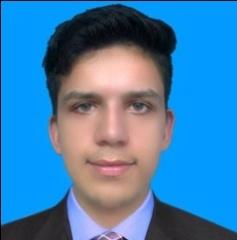 Email:    arslan-392071@2freemail.com Career ObjectiveTo enhance my knowledge and skills in accordance with organization'sgoals and objectives. Leadership qualities with visionary approach and will do approach.Educational Background2016                        ICS	Board of Intermediate & Secondary Education Lahore.2013                        Metric	Board of Intermediate & Secondary Education Lahore.Professional Experience2 year work experience as a Machine Operator + Cutter Man + Quality Checker in Uni Tax RaiwindRoad Lahore. 1year experience Web searching& Data Entry with FALCON RESERCH COMPANY.	1 year experenice as a JUNIOR Operator  OVAL MACHINE (PRINTING) IN STYLE CAMPUS RAIWIND ROAD MANGA IS WORK CONTINOUS.DIPLOMA/COURSE		2 month diploma in web Application Development from University Engineering Technology Lahore.Languages Skills	English	-       Read, write and speaks.Urdu		-       Read, write and speaks fluently.Punjabi	-       Read, and speak fluently.Extra Skills Ms Office ( Ms Word, Ms Excel, Ms PowerPoint, Outlook )Using Internet and checking mails etc.Personal InformationSex				: -	 MaleReligion				: -	 IslamMarital Status			: -	 SingleNationality			: -	 PakistaniDOB				: -	 03-DEC-1995Hobbies	Cricket , Reading Books & Newspaper , Internet browsing  Declaration:                                                                                                                                                    I hereby declare above mention all information is true as per my knowledge.